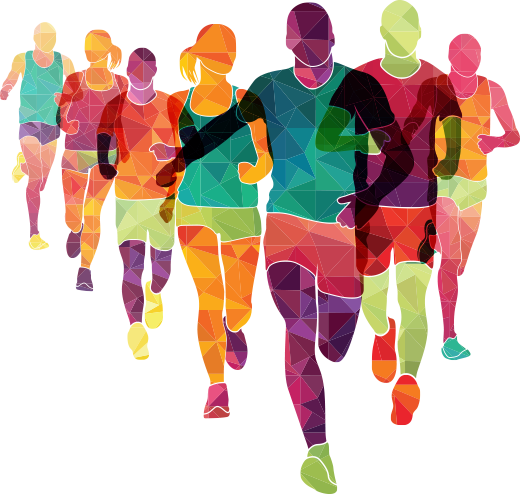 П Р О Г Р А М М АТрадиционные соревнования по кроссу среди лыжников«Традиционный Московский кросс лыжников» (2 этап)29 сентября 2019 г. (воскресенье)ВАО города Москвы, ЭПЦ «Царская пасека»ПРЕДВАРИТЕЛЬНАЯ РЕГИСТРАЦИЯ ОБЯЗАТЕЛЬНА!Окончательная версия регламента и стартовый протокол будут представлены
на сайте: arta-sport.ru, 28.09.19 в 20.00.Заявки принимаются до 22.00, 27.09.19 на сайте arta-sport.ru. Ссылка для регистрации: http://arta-sport.ru/event416.html Заявки принимаются также на электронную почту: glo-tanya@yandex.ru (групповые заявки).Телефоны для справок: 8-916-636-37-10 Ирина, 8-916-730-86-20 Татьяна.Формат: индивидуальная гонка с раздельным стартом. Старт раздельный (одиночный), через 15 секунд. Соревнования являются лично-командными.Командный зачет: юноши и девушки старшего и среднего возраста, выступающие за спортивные школы города Москвы (состав команды – 32 человека):       - юноши старшего возраста (2002-2003 г.р.) – 7 человек;       - юноши среднего возраста (2004-2005 г.р.) – 9 человек;       - девушки старшего возраста (2002-2003 г.р.) – 7 человек;       - девушки среднего возраста (2004-2005 г.р.) – 9 человек.Итоги командного зачета будут подведены не в день соревнований (по таблице – 100 лучших мест).«Красная группа» для юношей, девушек среднего и старшего возрастов – вторая из трех (НЕОБХОДИМО УКАЗАТЬ В ЗАЯВКЕ).ПРЕДВАРИТЕЛЬНЫЙ РЕГЛАМЕНТПЕРВЫЙ БЛОК – дистанции: 2 км, 4 км (трасса со среднепересеченным рельефом)7.30-09.30 – Регистрация и перерегистрация участников соревнований (без предварительной электронной регистрации при наличии свободных стартовых номеров).7.30-10.00 – Выдача номеров участникам соревнований (по предварительной электронной регистрации) – заканчивается за 30 минут до старта в своей возрастной группеВНИМАНИЕ! Регистрация участников соревнований – на территории ЭПЦ «Царская пасека».НОМЕРА МОСКОМСПОРТ!10.30 – Старт на дистанцию 2 км (1 круг по 2 км): Д ср, № 1-15011.07 – Старт на дистанцию 4 км (2 круга по 2 км): Ю ст, № 151-30012.45 – Награждение победителей и призеров соревнований в первом блокеВТОРОЙ БЛОК – дистанции: 3 км, 6 км (трасса со среднепересеченным рельефом)7.30-11.00 – Регистрация и перерегистрация участников соревнований (без предварительной электронной регистрации при наличии свободных стартовых номеров).7.30-11.30 – Выдача номеров участникам соревнований (по предварительной электронной регистрации) – заканчивается за 30 минут до старта в своей возрастной группеВНИМАНИЕ! Регистрация участников соревнований – на территории ЭПЦ «Царская пасека».НОМЕРА ОРЕХИ!12.00 – Старт на дистанцию 3 км (1 круг по 3 км): Ю ср, Д ст, ЖЮ, Ж0, Ж1, Ж2, М4, № 1-33013.22 – Старт на дистанцию 6 км (2 круга по 3 км): МЮ, М0, М1, М2, М3, № 331-40014.00 – Награждение победителей и призеров соревнований во втором блокеВозрастные категории участниковСтартовый взнос400 рублей для групп: МЮ, ЖЮ, М0, Ж0, М1, Ж1, М2, М3; 200 рублей для групп: Ж2, М4, Ю ст, Д ст, Ю ср, Д срПроезд к месту проведения соревнованийОт станции метро «Шоссе Энтузиастов», трамвай № 8, 36, троллейбус № 30, до остановки Кинотеатр «Слава», перейти по подземному переходу на противоположную сторону дороги к стадиону «Авангард», до ЭПЦ «Царская пасека» примерно 1,5 км.От станции метро «Шоссе Энтузиастов», трамвай № 8, 36, троллейбус № 30, до остановки «3-я Владимирская улица», перейти по переходу на противоположную сторону дороги, пройти по аллеям Измайловского парка примерно 900 м до ЭПЦ «Царская пасека».От станции метро «Измайловская» пешком по парку до ЭПЦ «Царская пасека», примерно 1,5 км.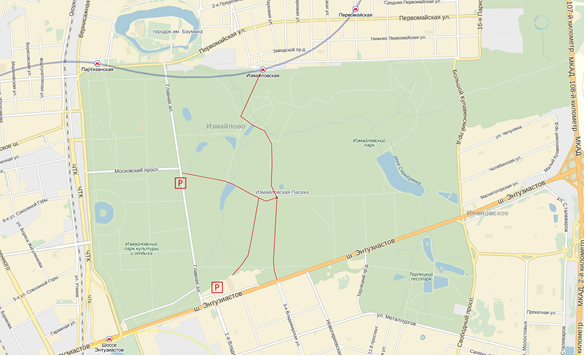 Схема трасс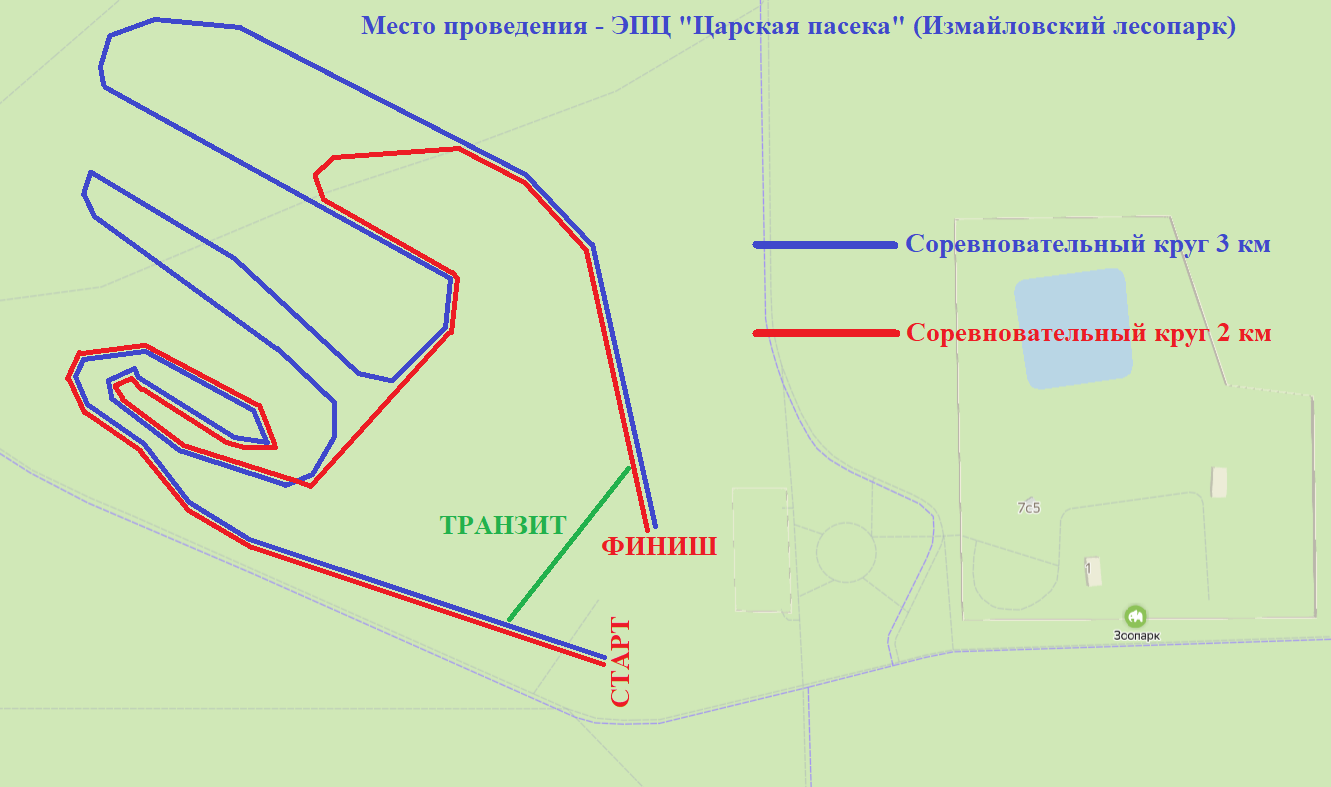 № п/пСокращенное наименование группыПолноенаименование группыГод рожденияДистанция1Ю ср, Д срюноши, девушки среднего возраста2004-2005 г.р.3 км/2 км2Ю ст, Д стюноши, девушки старшего возраста2002-2003 г.р.4 км/3 км3МЮ, ЖЮюниоры, юниорки2000-2001 г.р.6 км/3 км4М0, Ж0мужчины, женщины основного возраста1999-1980 г.р.6 км/3 км5М1, Ж1мужчины, женщины первой возр. группы1979-1970 г.р.6 км/3 км6М2мужчины второй возрастной группы1969-1960 г.р.6 км7Ж2женщины второй возрастной группы1969 г.р. и ст.3 км8М3мужчины третьей возрастной группы1959-1950 г.р.6 км9М4мужчины четвертой возрастной группы1949 г.р. и ст.3 км№п/пДата предварительной регистрацииДата оплатыстартового взносаСумма стартового взноса(на одного человека)по индивидуальной заявкепо индивидуальной заявкепо индивидуальной заявкепо индивидуальной заявке1до 27.09.19 (включительно)до 27.09.19 (включительно)200/400 рублей2до 27.09.19 (включительно)29.09.19 (в день соревнований)300/500 рублейпо групповой заявке от спортивных школпо групповой заявке от спортивных школпо групповой заявке от спортивных школпо групповой заявке от спортивных школ3до 27.09.19 (включительно)29.09.19 (в день соревнований)200/400 рублей